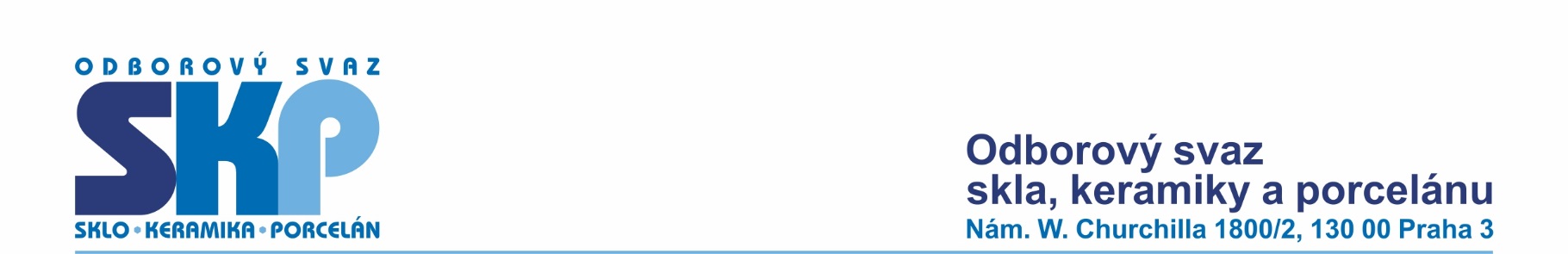 P Ř I H L Á Š K A za člena odborového svazuPřihlašuji se v souladu s čl. 6 Stanov OS  za člena mimo ZO  Odborového svazu skla, keramiky a porcelánuJméno, příjmení, titul: ................................................................................................................................................................... Datum narození:  ...........................................................................................................................................................................Adresa bydliště:  ............................................................................................................................................................................Zaměstnavatel (název a adresa): .........................................................................................................................................................................................................................................................................................................................................................Pracovní zařazení: .........................................................................................................................................................................Telefon: …........................................... e-mail:  .............................................................................................................................Předchozí členství v odborech (organizace a délka členství): ....................................................................................................... ..............................................................................................................................................................................................................................................................................................................................................................................................................  V .................................   dne .........................                                                                                           ...............................................                                                                                                                                                                                  Podpis žadatele  */_____________________________________________________________________________________________________Vyplní OS:Datum odevzdání přihlášky na OS: ...............................................................................................................................................Rozhodnutí OS o přijetí (nepřijetí) za člena mimo ZO OS: ..............................................................................................................................................................................................................................................................................................................Datum vzniku členství v OS: ..........................................................................................................................................................Organizační číslo: ....................................................... přiděleno dne: ..........................................................................................Poznámky: ............................................................................................................................................................................................................................................................................................................................................................................................V .................... dne .................................                                                                                                  ...............................................                                                                                                                                                                                  Razítko a podpis OS _____________________________________________________________________________________________________ */ Svým podpisem současně stvrzuji souhlas se zpracováním osobních údajů pro potřeby OS.                                                                 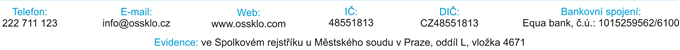 